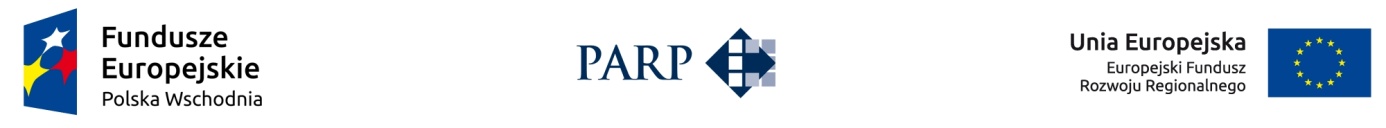 Lista dokumentów niezbędnych do podpisania umowy o dofinansowanieAktualne zaświadczenie z właściwego Urzędu Skarbowego o niezaleganiu 
z należnościami wobec Skarbu Państwa (wystawione nie wcześniej niż 3 miesiące przed dniem dostarczenia do PARP) , tj. oryginał lub kopia poświadczona za zgodność 
z oryginałem przez osobę upoważnioną do reprezentowania Wnioskodawcy.Aktualne zaświadczenie z Zakładu Ubezpieczeń Społecznych o niezaleganiu 
z należnościami wobec Skarbu Państwa (wystawione nie wcześniej niż 3 miesiące przed dniem dostarczenia do PARP), tj. oryginał lub kopia poświadczona za zgodność 
z oryginałem przez osobę upoważnioną do reprezentowania Wnioskodawcy.Aktualny dokument rejestrowy (wystawiony nie wcześniej niż 3 miesięcy przed dniem dostarczenia do PARP)  nie dotyczy przedsiębiorców zarejestrowanych w Krajowym Rejestrze Sądowym (KRS), oryginał lub kopia poświadczona za zgodność z oryginałem przez osobę upoważnioną. Kopie decyzji o nadaniu NIP, jeżeli NIP nie został ujawniony w aktualnym dokumencie rejestrowym Wnioskodawcy poświadczona za zgodność z oryginałem przez osobę upoważnioną do reprezentowania Wnioskodawcy.Pełnomocnictwo w formie pisemnej wraz z dokumentem wskazującym na umocowanie osoby udzielającej pełnomocnictwa do reprezentowania Wnioskodawcy (w przypadku, gdy umowa o dofinansowanie projektu będzie podpisana przez pełnomocnika) - kopia poświadczona za zgodność z oryginałem.Deklaracja Wnioskodawcy o niekaralności (zgodnie z art. 6b ust. 3 pkt 2 ustawy z dnia 9 listopada 2000 r. o utworzeniu Polskiej Agencji Rozwoju Przedsiębiorczości (tj. Dz. U. z 2014 r. poz. 1804) według wzorów dostępnych na stronie internetowej PARP.  Oświadczenie Wnioskodawcy o numerze rachunku bankowego (w przypadku występowania przez Wnioskodawcę o płatności zaliczkowe – numery dwóch rachunków bankowych ze wskazaniem, który z nich jest przeznaczony do obsługi płatności zaliczkowych, a który do obsługi płatności pośrednich i końcowej) oraz kopia dokumentu wystawionego przez bank dotyczącego numeru/numerów rachunku bankowego Wnioskodawcy poświadczona za zgodność z oryginałem przez osobę upoważnioną do reprezentowania Wnioskodawcy. Informacja o braku powiązania projektu z innymi projektami objętymi wsparciem ze środków publicznych według wzoru dostępnego na stronie internetowej PARP.Harmonogram płatności zgodny ze wzorem załącznika do umowy o dofinansowanie projektu.  Wniosek o zmianę harmonogramu rzeczowo- finansowego łącznie ze zmodyfikowanym harmonogramem rzeczowo-finansowym i harmonogramem płatności (jeśli dotyczy).Oświadczenie o aktualności danych i oświadczeń zawartych we wniosku 
o dofinansowanie.Oświadczenie dotyczące kwalifikowalności VAT zgodne ze wzorem załącznika do umowy o dofinansowanie projektu (jeśli dotyczy). Wykaz osób upoważnionych do obsługi SL2014.  Skorygowany wniosek o dofinansowanie (dotyczy jedynie wnioskodawców, którzy wyrazili zgodę na dokonanie rekomendowanej przez Panel Ekspertów zmiany 
w zakresie kosztów wskazanych przez wnioskodawcę jako kwalifikowalne we wniosku o dofinansowanie).Przez kopię poświadczoną za zgodność z oryginałem należy rozumieć:kopię dokumentu zawierającego klauzulę "za zgodność z oryginałem" umieszczoną na każdej stronie dokumentu wraz z czytelnym podpisem (imię i nazwisko) osoby upoważnionej do reprezentacji. 